BRAD SORTINO - Assoc. IIDA                                                                                                  June 22, 2011interior designer 11808 miracle hills driveomaha, ne  68154Email:  BJSortino@west.com     Dear Mr. Sortino: Thank you very much for your interest in our services. We are pleased to present you this proposal for the deep restoration cleaning of your office panels. If you have any questions regarding my proposal, please do not hesitate to call me.  Below you will find pricing and descriptive information on the Hotel Hygiene® Deep Cleaning Solution for your facility.                                                                                                    	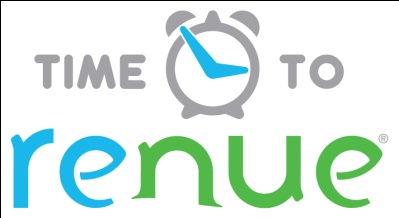 Why choose Renue Systems for your deep cleaning needs? We are the leading provider of comprehensive deep cleaning services exclusively to the hospitality industry – we have proudly serviced thousands of hotels over our 30 year historyWe are the only company that has been a North America approved vendor of Avendra since its formationExpertly trained, certified and uniformed employees that specialize in working in the  hotel environment – no micromanaging of our team by your team is neededProprietary equipment and chemicals, well-tested methodologies and significant ongoing R&D to provide top resultsExtremely responsive scheduling and highly flexible payment plans to meet your changing needs – we work when it is convenient to you and on a 24/7 basisEasy to understand and transparent pricing – and all our work is 100% guaranteed to your satisfactionNow introducing our exclusive deep cleaning system for your venue…Renue’s Rapid ReVenue RestorationINSPECTION: All panels are inspected to determine fiber consistency and overall condition of material. Most are made of synthetic blends that require a very special formulation of chemical and specific cleaning procedures.CHEMICAL: Chemical formulations are then constructed based on Fiber I.D. and if available, the manufactures’ specifications. PRESPOTTING: Panels are then pre-treated using Renue Systems’ exclusive soil release chemical.CLEANING: Material is cleaned with hot water extraction (HWE) to remove the overall soil load. HWE has been proven the best method to remove the largest amount of soil load from the material and is the preferred method of cleaning by most manufacturers.NEUTRALIZATION: An all-fiber rinse agent is used during the extraction process to soften and brighten colors of the panel fibers.  DEODORIZER: A deodorizing solution is included in every service. We have a multitude of fragrances for your property to choose from or we leave this step out if there is any sensitivity to fragrances.FLAME RETARDANT chemical application on all cleaned material. A certificate of application will be provided upon completion of cleaning. This is to be kept on file for any future fire marshal inspections.Costs for proposed cleaning 40 Panels at location near O’HareDeep restorative cleaning of 40 panels……………….$1,825.00*48 hour cancellation notice required or a 15% cancellation fee will be charged.*Property will provide complimentary parking during any scheduled work or cost will be billed back to the customer.  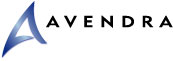 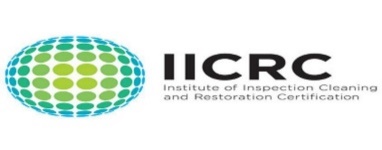 Please complete this service agreement, sign it and return it to your local Renue Systems service provider.Scope of Service:Description: 	______________________________________________________________________________________________________________________________________________Payment Terms:The sum of $________________ is the agreed upon price for the services rendered with payment to make as follows:____________ payments each for $___________ according to the following schedule:______________________________________________________________________________Please check here if your property will be paying by P-Card ___ or credit card ___Card # _________________________   Card type _________________   	Exp. date __________Acceptance of Service AgreementThe above pricing, specifications, terms and conditions are satisfactory and you are hereby authorized to commence the work as specified.Name:  _______________________________________________          Property:__________________________________Signature:  ____________________________________________          P.O. # (if needed):___________________________ Title:  ________________________________________________          Date:  _____________________________________Phone:  _______________________________________________          Email: ____________________________________